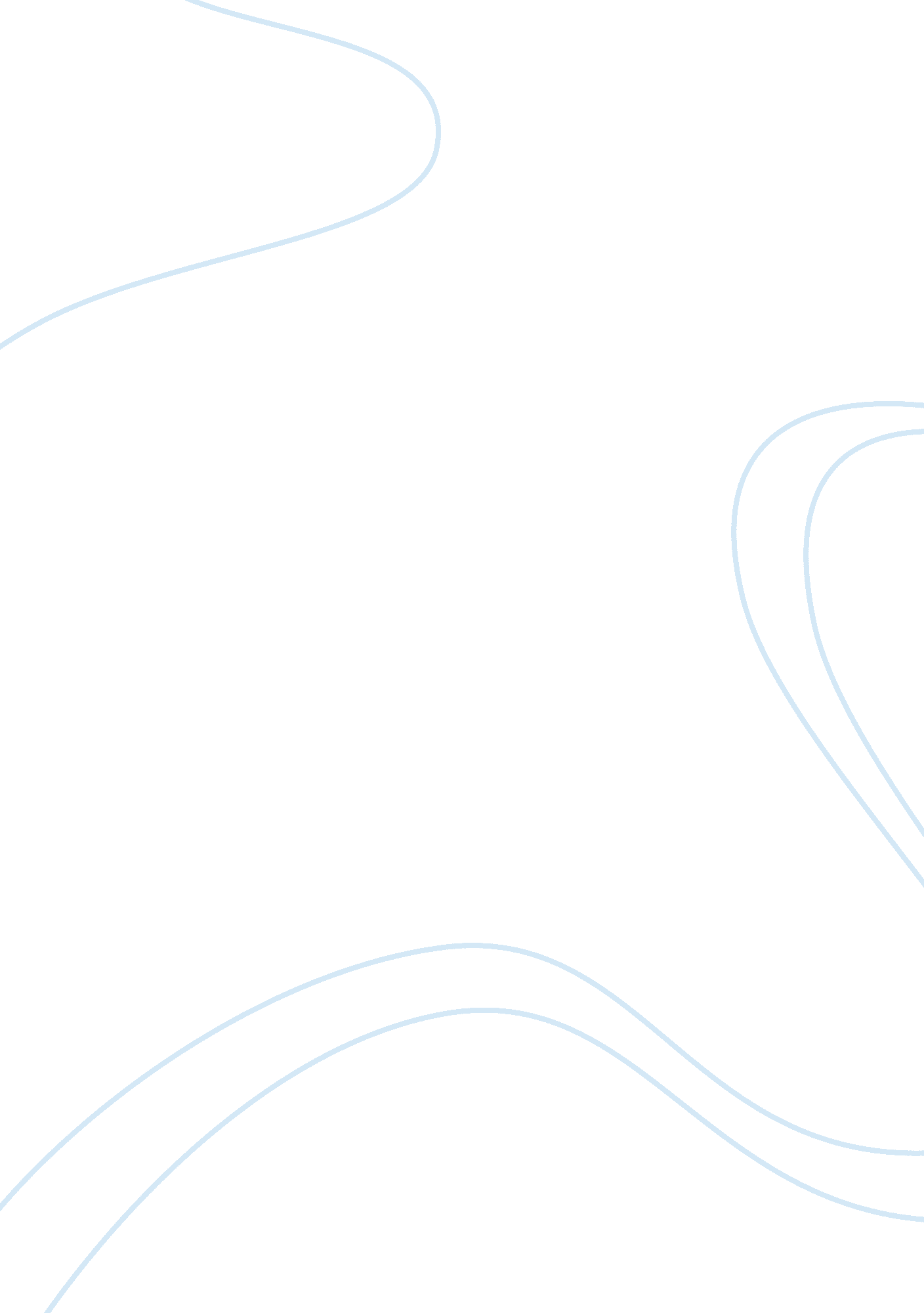 Kevin kelly: predicting the next 5000 days of the web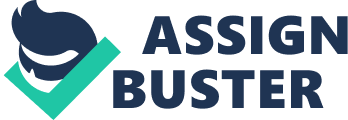 Kevin Kelly: Predicting the next 5000 days of the web Question one Over the last 5000 days, the web has been changing. The web ceased to operate the way it used to when it was first created more than 25 years ago. There have been constant improvements in what the web entails and how it functions. Some of the new terms mentioned by Kelvin Kelly during the presentation are the machine that works without wearing out and the equivalence of the machine to the working brain of human beings. He also added, “ XML, RSS, API, RDF, and OWL”. These terms will be used in the process of connecting data on the web. Kelvin Kelly also mentioned that the new web would be personified and its structural design reorganized. This characteristic will make us entirely dependent on the web Question four The information provided by Kelvin Kelly in improving technology is very useful. In my own organization where computers are used to do most tasks, I would apply this new advancement in the system so that everything at the workplace is connected and linked on the web. This connection will help to develop faster communication between the organization, our clients and the suppliers. I can have computer chips installed in all the gadgets in the office so that they are controlled by the web. This will make work easier for the employees. 